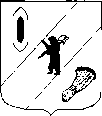 АДМИНИСТРАЦИЯ ГАВРИЛОВ-ЯМСКОГО  МУНИЦИПАЛЬНОГО РАЙОНАПОСТАНОВЛЕНИЕ12.05.2022   № 348О внесении изменений в постановлениеАдминистрации Гаврилов-Ямскогомуниципального района от 16.03.2021 № 236 В соответствии с Федеральным законом от 12.02.1998 № 28-ФЗ «О гражданской обороне», постановлением Правительства Российской Федерации от 27.04.2000 № 379 «О накоплении, хранении и использовании в целях гражданской обороны запасов материально-технических, продовольственных, медицинских и иных средств», руководствуясь статьей 26 Устава Гаврилов-Ямского муниципального района Ярославской областиАДМИНИСТРАЦИЯ МУНИЦИПАЛЬНОГО РАЙОНА ПОСТАНОВЛЯЕТ:1. Внести в постановление Администрации Гаврилов-Ямского муниципального района от 16.03.2021 № 236 «Об утверждении Положения о создании и содержании запасов материально-технических, продовольственных, медицинских и иных средств для обеспечения мероприятий по гражданской обороне на территории Гаврилов-Ямского муниципального района» следующие изменения:1.1. Пункт 2 изложить в следующей редакции:«2. Утвердить примерную номенклатуру и объемы запасов материально-технических, продовольственных, медицинских и иных средств Гаврилов-Ямского муниципального района, создаваемых в целях гражданской обороны (приложение 2)».1.2. Приложение 2 изложить  в новой редакции (приложение).2. Контроль за исполнением постановления возложить на первого заместителя Главы Администрации муниципального района Забаева А.А.3. Постановление опубликовать в районной массовой газете «Гаврилов-Ямский вестник» и разместить на официальном сайте Администрации Гаврилов-Ямского муниципального района.4. Постановление вступает в силу с момента официального опубликования.И.о. Главы Администрации муниципального района						            А.А. ЗабаевПриложение к постановлению Администрации муниципального района от 12.05.2022 № 348«Приложение 2 к постановлениюАдминистрации муниципального районаот 16.03.2021 № 236 Примерная номенклатура и объемызапасов материально-технических, продовольственных, медицинских и иных средств Гаврилов-Ямского муниципального района, создаваемых в целях гражданской обороны№п/пНаименование материальных средствЕдиница измеренияНорма на 1 чел./суткиОбщее количествоПродовольствие (из расчета снабжения на 3-е суток 50 чел. пострадавших)Продовольствие (из расчета снабжения на 3-е суток 50 чел. пострадавших)Продовольствие (из расчета снабжения на 3-е суток 50 чел. пострадавших)Продовольствие (из расчета снабжения на 3-е суток 50 чел. пострадавших)Продовольствие (из расчета снабжения на 3-е суток 50 чел. пострадавших)1Хлеб и хлебобулочные изделияграмм46069 кг2Крупа разнаяграмм406 кг3Изделия макаронныеграмм406 кг4Консервы мясныеграмм15022,5 кг5Консервы рыбныеграмм10015 кг6Масло растительноеграмм101,5 кг8Сахарграмм7511,25 кг9Чайграмм20,3 кг10Соль поваренная пищеваяграмм203 кг11Спичкикоробок0,575 коробковСухой паек (из расчета снабжения на 3-е суток 20 чел. участников АСДНР)Сухой паек (из расчета снабжения на 3-е суток 20 чел. участников АСДНР)Сухой паек (из расчета снабжения на 3-е суток 20 чел. участников АСДНР)Сухой паек (из расчета снабжения на 3-е суток 20 чел. участников АСДНР)Сухой паек (из расчета снабжения на 3-е суток 20 чел. участников АСДНР)1Печенье, галеты, крекерыграмм37022,2 кг4Консервы мясорастительныеграмм26515,9 кг6Чайграмм2120 г7Сахарграмм603,6 кгВещевое имущество Вещевое имущество Вещевое имущество Вещевое имущество Вещевое имущество №п/пНаименование материальных средствЕдиница измеренияКоличествоОтветственные1Рукавицы брезентовыепар10Отдел экономики, предпринимательской деятельности и инвести-ций Администрации Гаврилов-Ямского муниципального района2Куртки рабочиешт.10Отдел экономики, предпринимательской деятельности и инвести-ций Администрации Гаврилов-Ямского муниципального района3Брюки рабочиешт.10Отдел экономики, предпринимательской деятельности и инвести-ций Администрации Гаврилов-Ямского муниципального района4Сапоги резиновыепар5Отдел экономики, предпринимательской деятельности и инвести-ций Администрации Гаврилов-Ямского муниципального района8Сапоги кирзовыепар5Отдел экономики, предпринимательской деятельности и инвести-ций Администрации Гаврилов-Ямского муниципального районаМедицинское имущество и медикаментыМедицинское имущество и медикаментыМедицинское имущество и медикаментыМедицинское имущество и медикаментыМедицинское имущество и медикаментыМедикаменты и медицинское имущество в соответствии с планом департамента здравоохранения и фармации Правительства Ярославской области по номенклатуре, утвержденной Минздравом РоссииМедикаменты и медицинское имущество в соответствии с планом департамента здравоохранения и фармации Правительства Ярославской области по номенклатуре, утвержденной Минздравом РоссииМедикаменты и медицинское имущество в соответствии с планом департамента здравоохранения и фармации Правительства Ярославской области по номенклатуре, утвержденной Минздравом РоссииМедикаменты и медицинское имущество в соответствии с планом департамента здравоохранения и фармации Правительства Ярославской области по номенклатуре, утвержденной Минздравом РоссииГУЗ ЯО «Гаврилов-Ямская ЦРБ»                                                           Горюче – смазочные материалы                                                           Горюче – смазочные материалы                                                           Горюче – смазочные материалы                                                           Горюче – смазочные материалы                                                           Горюче – смазочные материалы1Бензин АИ-92тонн1Отдел ЖКХ Управления ЖКХ, капитального строительства и природопользования Администрации Гаврилов-Ямского муниципального района2Дизельное топливотонн1Отдел ЖКХ Управления ЖКХ, капитального строительства и природопользования Администрации Гаврилов-Ямского муниципального районаЭлектротехнические материалыЭлектротехнические материалыЭлектротехнические материалыЭлектротехнические материалыЭлектротехнические материалы1Кабель силовой до 1 кВтм50АО «Ресурс»2Провод для воздушных линий, неизолированныйм100АО «Ресурс»3Опорашт.10АО «Ресурс»Материалы для ремонта систем тепло-водоснабжения населенияМатериалы для ремонта систем тепло-водоснабжения населенияМатериалы для ремонта систем тепло-водоснабжения населенияМатериалы для ремонта систем тепло-водоснабжения населенияМатериалы для ремонта систем тепло-водоснабжения населения1Трубыт1АО «Ресурс»2Арматура, задвижкишт.10АО «Ресурс»3Электродыкг20АО «Ресурс»4Расходные материалыкг100АО «Ресурс»Средства малой механизацииСредства малой механизацииСредства малой механизацииСредства малой механизацииСредства малой механизации1Тепловая пушка свыше 5 кВтшт.2АО «Ресурс»2Переносной сварочный аппаратшт.2АО «Ресурс»3Дизель-генератор до 10 кВтшт.2АО «Ресурс»4Бензопилашт.1АО «Ресурс»5Мотопомпашт.2Администрация Гаврилов-Ямского муниципального района6ГАСИшт.1Администрация Гаврилов-Ямского муниципального района7Лопата штыковаяшт.5Администрация Гаврилов-Ямского муниципального района8Лопата совковаяшт.5Администрация Гаврилов-Ямского муниципального района9Фонарь налобныйшт.5Администрация Гаврилов-Ямского муниципального районаТовары первой необходимостиТовары первой необходимостиТовары первой необходимостиТовары первой необходимостиТовары первой необходимости1Термос шт.2Администрация Гаврилов-Ямского муниципального района2Мылошт.5Администрация Гаврилов-Ямского муниципального района3Свечишт.10Администрация Гаврилов-Ямского муниципального района4Кружкашт.20Администрация Гаврилов-Ямского муниципального районаСтроительные материалыСтроительные материалыСтроительные материалыСтроительные материалыСтроительные материалы1Гвозди 150 ммкг5АО «Ресурс»2Расходные материалыт1АО «Ресурс»3Цементт0,5АО «Ресурс»4Кирпичшт.250АО «Ресурс»5Кровельные материалылист50Администрация Гаврилов-Ямского муниципального района